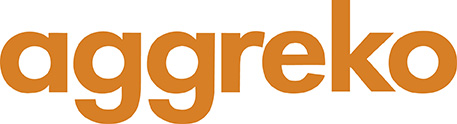 AGGREKO EXPANDS OIL-FREE COMPRESSOR FOOTPRINT THROUGHOUT NORTH AMERICAAggreko partners with Relevant Solutions LLC to provide additional fleetHOUSTON – May 27, 2015 – Aggreko, the world leading provider of temporary power, heating, cooling, and oil-free air compressors, is now the preferred rental channel partner for Relevant Solutions LLC, formerly known as Industrial Compressor Services (ICS).  Relevant Solutions LLC specializes in the design and packaging of large centrifugal oil-free air compressors for the rental market. Aggreko’s manufacturing, air separation, petrochemical and refining customers often utilize these types of compressors for permanent utility installations. Aggreko has a large customer base throughout North America. Through this strategic partnership, Aggreko’s North American division is able to expand its fleet size across 60 service centers, providing additional coverage to industries that require large volumes of 100 percent oil-free air as a part of their process. The joint fleet offering gives Aggreko the ability to meet high demands with the very best solutions offered in the industry.“After several years of operating on a project specific basis, it is gratifying to get a formal agreement in place that allows both of our companies to seamlessly meet the needs of customers,” said Mark Shedd, head of oil-free air compressors, Aggreko, North America. Aggreko’s customers are already realizing the benefits of this partnership. For example, the company has just completed the installation of 165,000 SCFM of oil-free compressed air and 33 MW of power along with associated accessories. The installation will allow a major refiner to replicate the feed air blower for one of its coker units, and support continued daily operations without experiencing costly downtimes.  ###Editor’s Notes Aggreko plc is the world leader in the supply of temporary power and temperature control solutions. Aggreko employs over 6,000 people operating from 202 locations. In 2013 we served customers in about 100 countries, and had revenues of approximately GBP 1.6bn (USD 2.5bn or Euros 1.9bn). Aggreko plc is listed on the London Stock Exchange (AGK.L), is a member of the FTSE-100 index, and is headquartered in Scotland. www.us.aggreko.com  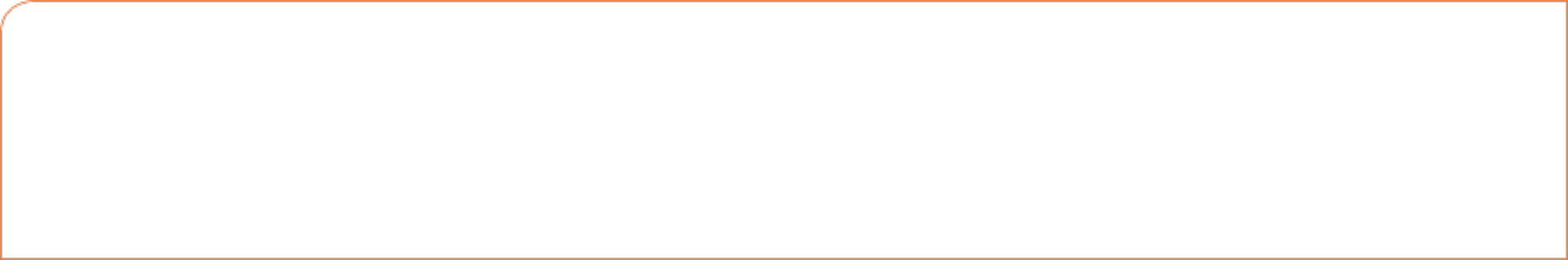 